RYSUNEK NR 10 stolik okrągły.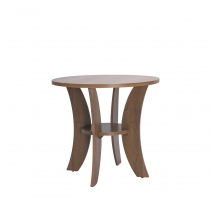 Wysokość: 630 mm, średnica 680 mm